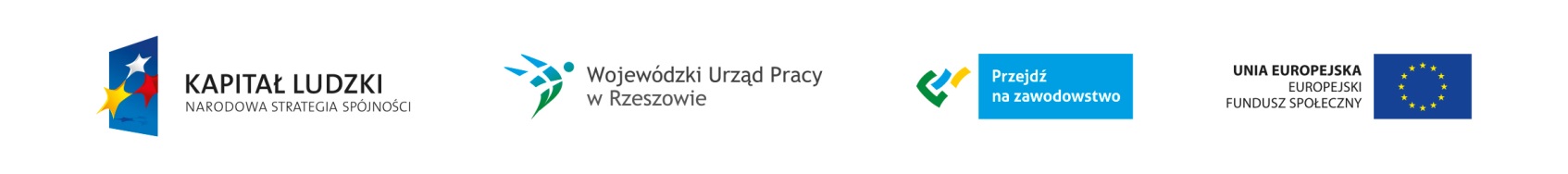 Podkarpacie stawia na zawodowcówNr Projektu POKL.09.02.00-18-001/12………………………………………………………(nazwa  wykonawcy)……………………………………………………                                                                                                                          (siedziba wykonawcy)………………………………………………………                                                                                                                              Nr telefonu, fax, e-mailDyrektor                                      Zespołu Szkół Ponadgimnazjalnych nr 2  w Tarnobrzegu                                                                                                                                                 ul. Kopernika 18,   39-400 TarnobrzegOFERTA CENOWADotyczy zamówienia, którego wartość nie przekracza wyrażonej w złotych równowartości                   30 000 euroNawiązując do Zaproszenia do składania ofert w postępowaniu o udzielenie zamówienia pn : Dostawa materiałów biurowych oferujemy wykonanie przedmiotowego zamówienia za cenę:Razem:• Cenę netto………………………………………….zł (słownie złotych:……………………………………………………………………………………………………………………………..…)• Podatek VAT………………………….%   w kwocie……………………………………………………………………..zł• Cenę brutto……………………………………….zł(słownie złotych:………………………………………………………………..……………………………………………………………..)Cena zawiera wszystkie koszty wynikające z zakresu przedmiotowego zamówienia.1. Oświadczamy, że zdobyliśmy konieczne informacje do przygotowania oferty.2. Oświadczamy, że uważamy się za związanych niniejszą ofertą na okres 7  dni.3. Przedmiot zamówienia zamierzamy wykonać sami.4. Zobowiązujemy się, w przypadku wyboru naszej oferty, do zawarcia umowy na ustalonych    warunkach w miejscu i terminie wyznaczonym przez Zamawiającego.5. Korespondencję w sprawie przedmiotowego zamówienia prosimy kierować na adres:    …………………………………………………………………………………………..tel……………………….fax…………………….6. Inne ustalenia…………………………………………………………………………………………………………………………….		Podpisano                                                                                                          …………………………………………………………..                                                                                                        (Upoważniony przedstawiciel wykonawcy)Dnia…………………………………………………………Lp.NazwaJednostka miaryIlośćCena nettoWartość nettoCena bruttoWartość brutto1Papier ksero A-4 80g/m2 białość min CIĘ 161     (1 ryza=500 sztuk) ryza702Papier wizytówkowy gładki  250g/m2 w kolorze- kość słoniowa 20 arkuszyopakowanie53Koszulki A-4 krystaliczna 50 mic (opak.=100szt.)opakowanie204Skoroszyt kartonowy A4 zwykły biały, wykonany z białego kartonu o gramaturze 250 g/m2 sztuka2005Segregator z mechanizmem dźwigowym A4, grzbiet 75 mm, oklejony na zewnątrz PCV, na dolnych krawędziach metalowe okucia, etykiety grzbietowe dwustronnesztuka206Zeszyt A-4 w laminowanej twardej oprawie       96-kartkowy kratkasztuka57Tusz do drukarki model DCP - J140W kolorowej (kolor żółty, niebieski, czerwony, czarny)zestaw18Toner do ksero Toshiba e-studio 182sztuka19Toner do urządzenia wielofunkcyjnego Brother model DCP-7070DWsztuka 3